Про затвердження уніфікованих форм актів, що складаються за результатами проведення планового (позапланового) заходу державного нагляду (контролю) у сфері освітньої діяльності, що підлягає ліцензуванню, та інших організаційно-розпорядчих документівВідповідно до пункту 3 частини другої статті 6, пункту 6 частини першої статті 7, частин третьої, шостої, сьомої статті 19 Закону України «Про ліцензування видів господарської діяльності», статті 5 Закону України «Про основні засади державного нагляду (контролю) у сфері господарської діяльності», постанов Кабінету Міністрів України від 05 серпня 2015 року № 609 «Про затвердження переліку органів ліцензування та визнання такими, що втратили чинність, деяких постанов Кабінету Міністрів України», від 10 травня 2018 року № 342 «Про затвердження методик розроблення критеріїв, за якими оцінюється ступінь ризику від провадження господарської діяльності та визначається періодичність проведення планових заходів державного нагляду (контролю), а також уніфікованих форм актів, що складаються за результатами проведення планових (позапланових) заходів державного нагляду (контролю)» та підпункту 44-2 пункту 4 Положення про Міністерство освіти і науки України, затвердженого постановою Кабінету Міністрів України від 16 жовтня 2014 року № 630 (зі змінами), НАКАЗУЮ:1. Затвердити такі, що додаються:форму акта, складеного за результатами проведення планового (позапланового) заходу державного нагляду (контролю) щодо дотримання суб’єктом господарювання вимог законодавства у сфері освітньої діяльності, що підлягає ліцензуванню;форму акта про невиконання суб’єктом господарювання розпорядження щодо усунення порушень ліцензійних умов провадження освітньої діяльності;форму акта про повторне порушення суб’єктом господарювання ліцензійних умов провадження освітньої діяльності;форму акта про виявлення недостовірних даних у документах, поданих суб’єктом господарювання до органу ліцензування разом із заявою про отримання ліцензії на провадження освітньої діяльності (розширення провадження освітньої діяльності);форму акта про відмову суб’єкта господарювання в проведенні планового (позапланового) заходу державного нагляду (контролю) за дотриманням ліцензійних умов провадження освітньої діяльності;форму акта про документальне підтвердження встановлення факту контролю (вирішального впливу) за діяльністю суб’єкта господарювання зі сторони інших держав, що здійснюють збройну агресію проти України у значенні, наведеному у статті 1 Закону України «Про оборону України», та (або) дії яких створюють умови для виникнення воєнного конфлікту, застосування воєнної сили проти України;форму розпорядження про усунення суб’єктом господарювання порушень вимог ліцензійних умов провадження освітньої діяльності;форму повідомлення про проведення планового заходу Державного нагляду (контролю) за дотриманням суб’єктом господарювання вимог ліцензійних умов провадження освітньої діяльності;форму посвідчення (направлення) (є чинним протягом строку здійснення заходу) на проведення планового (позапланового) заходу державного нагляду (контролю) за дотриманням суб’єктом господарювання вимог ліцензійних умов провадження освітньої діяльності.2. Визнати таким, що втратив чинність, наказ Міністерства освіти і науки України від 11 травня 2019 року № 636 «Про затвердження уніфікованих форм актів, що складаються за результатами проведення планового (позапланового) заходу державного нагляду (контролю) у сфері освітньої діяльності, що підлягає ліцензуванню, та інших організаційно-розпорядчих документів», зареєстрований у Міністерстві юстиції України 29 травня 2019 року за № 557/33528.3. Департаменту атестації кадрів вищої кваліфікації (Криштоф С.) забезпечити подання цього наказу в установленому порядку на державну реєстрацію до Міністерства юстиції України.4. Департаменту забезпечення документообігу, контролю та інформаційних технологій (Єрко І.) внести відповідні відмітки у справі архіву.5. Цей наказ набирає чинності з дня його офіційного опублікування.6. Контроль за виконанням цього наказу покласти на першого заступника Міністра Вітренка А.АКТ
складений за результатами проведення планового (позапланового) заходу державного нагляду (контролю) щодо дотримання суб’єктом господарювання вимог законодавства у сфері освітньої діяльності, що підлягає ліцензуваннюАКТ
про невиконання суб’єктом господарювання розпорядження щодо усунення порушень ліцензійних умов провадження освітньої діяльностіАКТ
про повторне порушення суб’єктом господарювання ліцензійних умов провадження освітньої діяльностіАКТ
про виявлення недостовірних даних у документах, поданих суб’єктом господарювання до органу ліцензування разом із заявою про отримання ліцензії на провадження освітньої діяльності (розширення провадження освітньої діяльності)АКТ
про відмову суб’єкта господарювання в проведенні планового (позапланового) заходу державного нагляду (контролю) за дотриманням ліцензійних умов провадження освітньої діяльностіАКТ
про документальне підтвердження встановлення факту контролю (вирішального впливу) за діяльністю суб’єкта господарювання зі сторони інших держав, що здійснюють збройну агресію проти України у значенні, наведеному у статті 1 Закону України «Про оборону України», та (або) дії яких створюють умови для виникнення воєнного конфлікту, застосування воєнної сили проти УкраїниРОЗПОРЯДЖЕННЯ
про усунення суб’єктом господарювання порушень вимог ліцензійних умов провадження освітньої діяльностіПОВІДОМЛЕННЯ
про проведення планового заходу державного нагляду (контролю) за дотриманням суб’єктом господарювання вимог ліцензійних умов провадження освітньої діяльностіПОСВІДЧЕННЯ (НАПРАВЛЕННЯ)
(є чинним протягом строку здійснення заходу) на проведення планового (позапланового) заходу державного нагляду (контролю) за дотриманням суб’єктом господарювання вимог ліцензійних умов провадження освітньої діяльності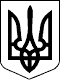 МІНІСТЕРСТВО ОСВІТИ І НАУКИ УКРАЇНИМІНІСТЕРСТВО ОСВІТИ І НАУКИ УКРАЇНИНАКАЗНАКАЗ24.01.2022  № 5524.01.2022  № 55Зареєстровано в Міністерстві
юстиції України
28 лютого 2022 р.
за № 270/37606МіністрС. ШкарлетС. ШкарлетПОГОДЖЕНО:

Виконувач обов’язків Міністра економіки УкраїниПОГОДЖЕНО:

Виконувач обов’язків Міністра економіки України

Т. КачкаЗАТВЕРДЖЕНО
Наказ Міністерства
освіти і науки України
24 січня 2022 року № 55ЗАТВЕРДЖЕНО
Наказ Міністерства
освіти і науки України
24 січня 2022 року № 55ЗАТВЕРДЖЕНО
Наказ Міністерства
освіти і науки України
24 січня 2022 року № 55ЗАТВЕРДЖЕНО
Наказ Міністерства
освіти і науки України
24 січня 2022 року № 55ЗАТВЕРДЖЕНО
Наказ Міністерства
освіти і науки України
24 січня 2022 року № 55ЗАТВЕРДЖЕНО
Наказ Міністерства
освіти і науки України
24 січня 2022 року № 55ЗАТВЕРДЖЕНО
Наказ Міністерства
освіти і науки України
24 січня 2022 року № 55ЗАТВЕРДЖЕНО
Наказ Міністерства
освіти і науки України
24 січня 2022 року № 55ЗАТВЕРДЖЕНО
Наказ Міністерства
освіти і науки України
24 січня 2022 року № 55